Памятки для родителей профилактика неинфекционных заболеваний 📌📌📌15.01-21.01.24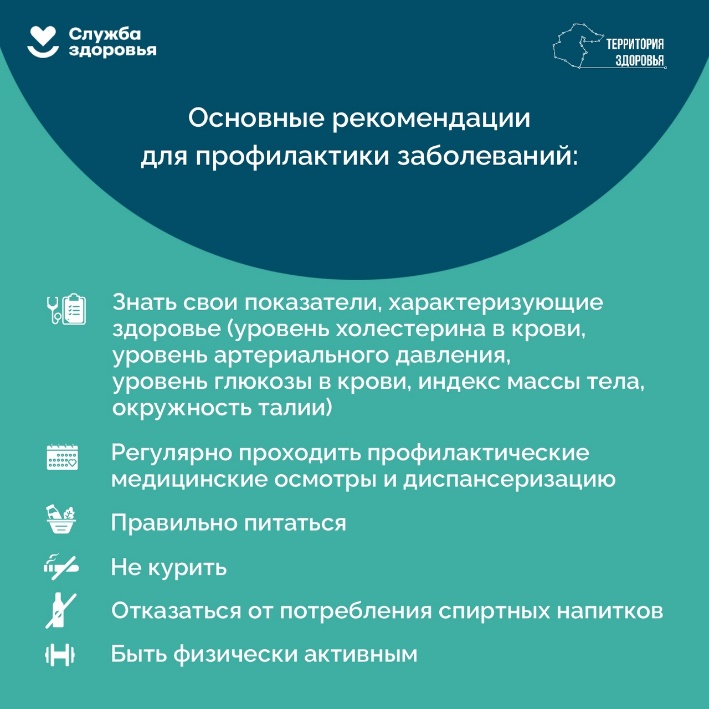 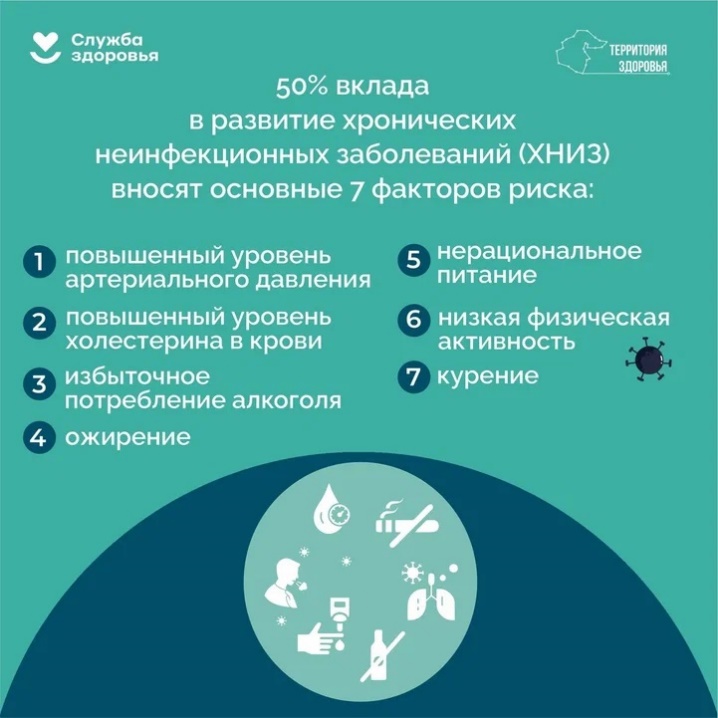 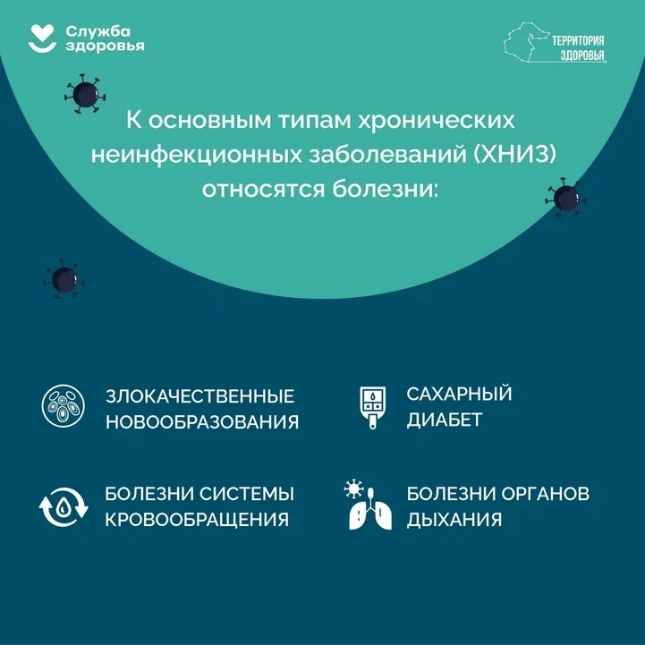 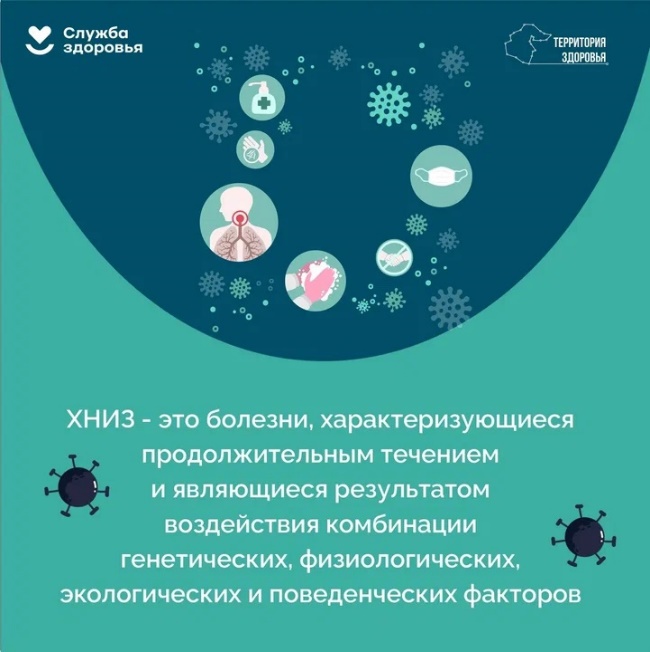 